Etapa Barbára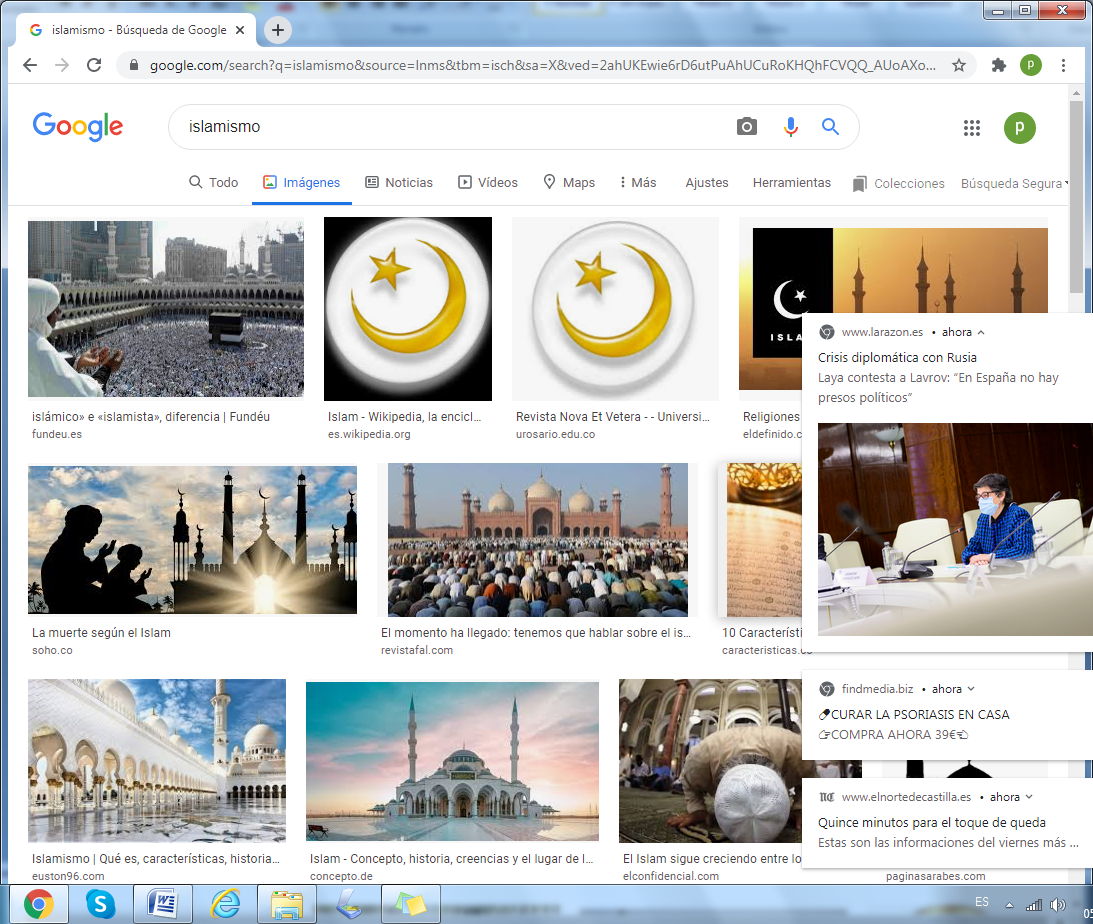     Los bárbaros fueron pueblos extranjeros del norte de Europa y de Asia que invadieron el imperio romano en el mundo mediterráneo. Irrumpieron en dos grandes oleadas: la de los pueblos destructores: hunos, vándalos y alanos; y luego llegó el definitivo predominio de los constructores con tendencia a la estabilización en forma de reinos: suevos, visigodos, ostrogodos, francos, otros germanos.    Irrumpieron en eI imperio romano entre los siglos III y V. En el Oriente fueron rechazados por lo general por lo que se denominó imperio bixantinos extendido desde las costas de Italia (Ravena, Venecia) hasta la región mesopotámica. En Occidente cambinaron la realidad de los pueblos y de las amplias regiones que dominaron.   El último de los pueblos invasores, que no se le suele considerar bárbaro, pero siguió al principio el mismo caminos que los anteriores fue el de los grupos arábigos dominados por la religion del Islam iniciada por Mahoma, en una síntesis de judaísmo y de cristianismo.  El interés general de todos ellos fue la rapiña al principio y el dominio de las riquezas después. Consideraron a los prisioneros como siervos y esclavos. Y en ese sentido valoraron a las mujeres como presas valiosas para el trabajo, para las haciendas y también para la reproducción demográfica.   Los bárbaros del norte vinieron dominados por diversas creencias cristianas, de forma preferente por el arrianismo. Los árabes, que mas bien merecen el calificativo de africanos una vez que se extendieron (turcos, persas, egipcios, libios), vieron la poligamia como una señal de dignidad y de riqueza y admiraron los harenes de los nobles y reyes como ideal de vida o las cuatro mujeres que permitía el Corán como ideal de los dominadores del comercio, de la agricultura o de la artesanía profesional o doméstica   Una serie interesante de figuras femeninas se puede recordar de esos dos siglos de la etapa transformadora de Europa, de la región norteafricana y del Mediterráneo entero. En los siglos posteriores, durante casi un milenio ( Del siglo VI al XV) los cambios de población y de costumbres fueron cambiado en procesos bélicos irresistibles.   1  Las dos mujeres más cercana a Mahoma y a los islámicos o  mahometanos fueron Jadiya y Fátima, su esposa y su hija preferida y probablemente primogénita   Jadiya fue una mujer rica, de más edad que Mahoma, que le apoyo primero como s dominadora del comercio entre las tribus y después como esposa que se asoció a sus creencias religiosas, basadas en sus visiones o en sus sueño y en los grupos que fueron creciendo en su entorno. Le acompañó en su visión guerrera de difusión de su mensaje religioso, al servicio del cual Jadiya puso todas sus riquezas. La acción de Jadiya en el proceso inicial del islamismo fue especialmente positiva. Por eso en el mahometismo se la denomina como "Madre de los creyentes"    Fátima fue hija de Jadiya y valorada por Mahoma  como la predilecta. Contrajo matrimonio con uno de los guerreros, de los califas, al comienzo de las primeras batallas por extender su mensaje religioso. Se llamaba Ali. E los dias inmediatos de Mahoma, su figura quedo amortiguada por las guerras que se desencadenaron. Más tarde, una secta o separación del islamismo puro tomó su figura y la de Alí como emblema de autenticidad religiosa, actitud o sospecha que permanecen hasta el presente en las tensiones entre los grupos islámicos   Las figuras femeninas que fueron surgiendo en los tiempos de los bárbaros fueron de diversa forma y naturaleza, ya que los países de Europa fueron siendo objeto de cambios fuertes. En casi todos los lugares quedó latente la cultura romana, el derecho, la religión, las tradiciones y cohabitaron con las que traían los extranjero, es decir los bárbaros.    Eligiendo alguna figura significativa en cada ámbito podemos recordar a la siguientes:   2    Los ostrogodos dominaron italia, sobre todo las regiones occidentales y las del Norte. La figura interesante de ese entorno es la de Santa Escolástica, hermana probablemente de S. Benito  el patriarca de los monasterios llamados benedictinos. Cerca de Montecasino (Nápoles), donde los monjes de su hermano rezaban en conformidad con la Regla diseñada por su hermano. Ella estableció un pequeño monasterio femenino en la cercanía, donde una vez al año la visitaba su hermano. La última vez ante de su muerte, pasaron la noche hablando de cosas del cielo, ya que el monje, contra su costumbre, no pudo regresar al monasterio suyo por la tormenta lluviosa que una plegaria de la santa desencadenó.    3  En el Norte de Europa se afianzó el reino de los francos, con el guerrero Clodoveo como rey. Fue convertido por su esposa cristiana Santa Clotilde, que se alegró de ver a su fiero esposo recibir el bautismo cristiano en la Catedral de Reims por manos de S. Remigio. Le acompañaron sus tropas victoriosas y la gratitud de su piadosa esposa.   4  En la parte más occidental del reino franco estuvo Santa Gúdula, piadosa  joven de familia de duques y probablemente religiosa de un convento donde su madre había ingresado. Modelo de caridad  de influencias en los entornos señoriales en los que se movía sigue siendo en la actualidad patrona de Bélgica.  5  El Reino de los visigodos en su última etapa se centró en la península ibérica y estuvo lleno de figuras masculinas que hoy se consideran grandes obispos. Convivieron a mitad de camino entre las poblaciones anteriores y los nuevos señores. Estos Obispos dieron el tono civil y religioso en los Concilios de Toledo: S. Isidoro, S. Leandro, S ldelfonso. No se conservan figuras señoriales femeninas pertenecientes a la nobleza   Pero sí hubo mártires ocasionales como Santa Inés de Portugal que pagó con su vida la negativa al matrimonio que un arrogante noble la  pretendió como esposa. Sucedió cuando yo los árabes habían invadido la península y acorralado en l norte a los visigodos.     6   El reino fugaz de los lombardos, establecidos en Italia del Norte, pertenecientes a las creencias arrianas, conoció a la reina consorte Teodolinda  Reina de los lombardos, arrianos desde su llegada y que se fueron convirtiendo a la ortodoxia católica, gracia a la influencia del Papa Gregorio Magno con la colaboración de la reina.  7 El Imperio bizatino del Mediterráneo oriental se mantuvo durante un tiempo, cuando las invasiones islámicas pujaron por conquistar las regiones de Grecia, Turquia y Siria. Fueron varios siglos de luchas hasta que terminó cayendo Constantinopla, que en adelante fue denominada Bizancio. La conquista definitiva fue en 1453 por parte de los turcos otomanos   En los siglos anteriores es digna de recordad la Emperatriz Teodora y la mártir TeodosiaTeodora, esposa del Emperador Justiniano en el silo VI, era de origen modesto, pero realiza por su influencia y por su poder de acción una gran influencia en el gobierno de todo el imperio: hiz templos, asistió a los pobres, mantuvo la rectitud de docgtrina rechando las diversas herehjías que afectaban a la Corte.  . Entre las 25 iglesias que levanto, la de Santga Sifñia de Constantinopla fue la más representativa del arte y del espíriritu de la verdad católica  En los tiempos inmediatos , en medio de las disputas sobre la imagenenes hubo algunas grandes figuras, como la religiosa Teodosia que trabajo por diferencias la ideolatria yel valor de la representatividad de los iconos en los templ, postura que le mereció la muerte violenta por parte de los fanáticos iconoclastas.   Un recuerdo para la lejana China  donde la emperatriz   Wu Zetian también en el siglo VI hacia lo posible porque su reino se defendiera de las incursiones mongólicas de los pases de las grandes llanuras de la Mongolia desértica, de donde partieron muchos de los pueblos invasores del Oeste.    El periodo de los pueblos bárbaro supuso par toda Europa un cambio intenso respec to a lso que habia sido el imperio romanos. Con todo el poder de la cultura se impuso al poder de las armas. Las demarcackones se mantuviero n hasyta los tiempos ac tuales, diferenciando bien el modode ser y de vivir los distinto paises que surgieron: germanos y franceses, Italianos y griegos, los rumanos y los  hungaros, los polacos y los rusos,  los eslavos y los turcos ofrecen ni solo en los idiomas, sino las caracteristicas raciales y culturales comorealidad diferentes e inconfundible. En el interior de los Estados hobo también fuertes diferencias, por ejemplo entre francos y flamencos, ense gallegos y castellanos, entre milaneses y napolitianos, entre , ertre turcosy griegos o entre ingleeses y escoceses.  Aplicando estas diferencias a las mujeres y flitrada por la costumbres y los ecos del arte y de la socialogias, podemos recordar el eco diferecia de las difrecias femenisas en este abanico de peublo que es Esropa y arender a direncias inmensas que hay entr una asjueca y una andaluzadntre un napolitana y una filandesa..      El grupo de diez mujers que elegimos para halar de estos siglo  de los tiemps bárbaron nos hace posible entrar en la complejidad racial y sociologica de la Europa primitia  Auteres femenisnios que nos iluistra son os siguientes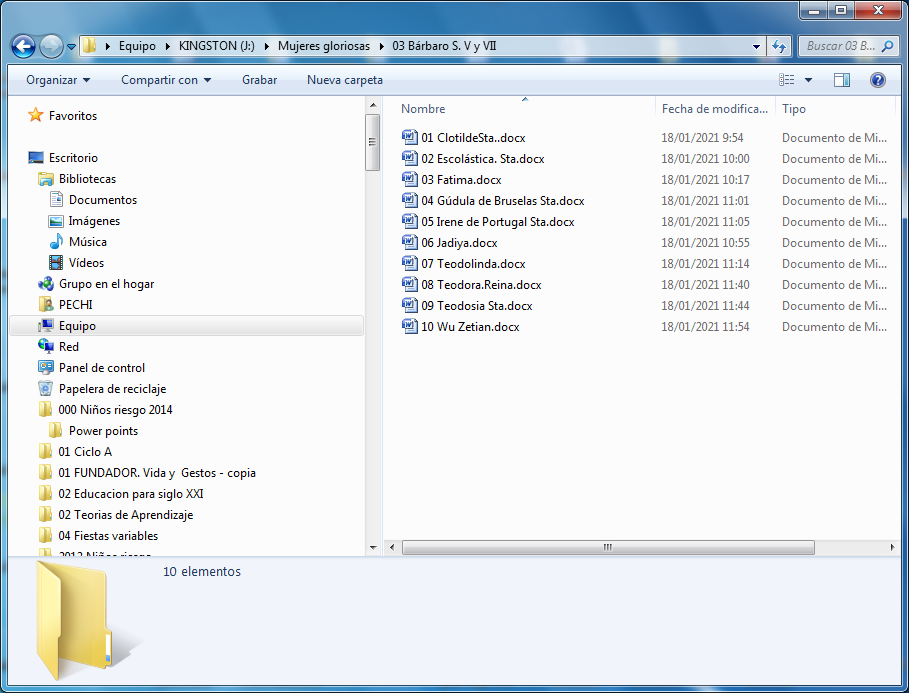 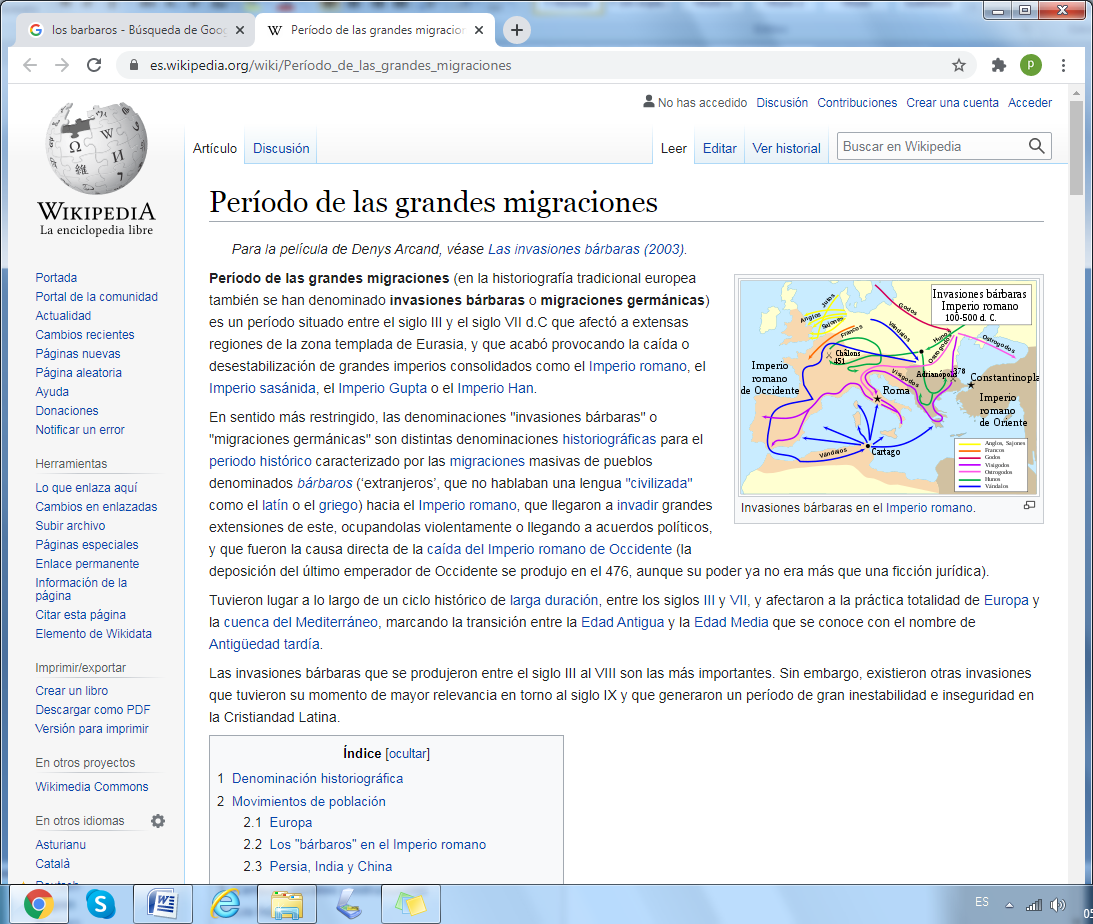 